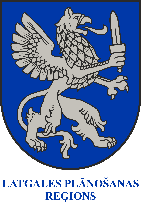 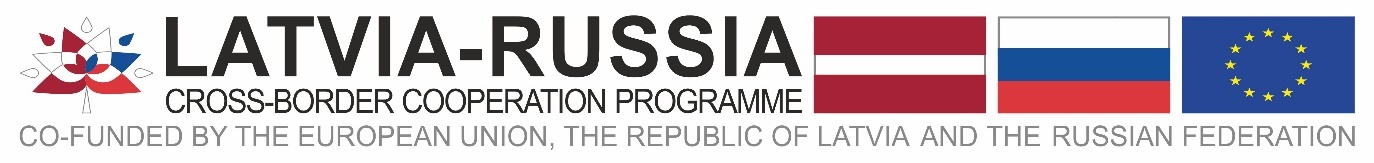 Teorētiskās apmācības amatniekiemProjekta Nr. LV-RU-018 “Amatniecība bez robežām” (akronīms Crafts) ietvaros
29.-30.07.2021., Park Hotel Latgola (Ģimnāzijas iela 46, Daugavpils)                              29.07.2021., ceturtdiena
09.30-10.00 reģistrācija un kafijas pauze“Sociālo mediju loma un to izmantošana amatniecības produktu popularizēšanai”, lektore J. Vozņuka10.00-10.45 Sociālie mediji: veidi, īpatnības, funkcijas.

10.45-11.30 Satura plāns: par ko rakstīt un kā uzrunāt mērķauditoriju? 

11.30-12.15 Ierakstu publicēšanas pamatprincipi. Influenceru mārketings.

12.15-13.00 Sociālo mediju mārketings un apmaksāta reklāma: kā izvērtēt efektivitāti. 

13.00-14.00 pusdienas “Sevis prezentēšana (etiķete, koptēla veidošana)”, lektore J. Šilonosova14.00-14.45 pašprezentācijas veidi, kā sevi veiksmīgi prezentēt 40-90 sekundēs jeb lifta runa, pašprezentācija virtuālajā vidē un klātienē (piemēri, kļūdu analīze).

14.45-15.30 Ārējā koptēla veidošana. No kā sastāv cilvēka tēls? Ārējā koptēla nozīme un noteikumi tā veidošanai. Koptēla sasaiste ar darbības veidu/piedāvātiem pakalpojumiem.

15.30-16.15 Etiķete. Etiķetes veidi. Zelta etiķetes likumi. Biznesa etiķete. 

16.15-16.30 kafijas pauze

16.30.-17.15 Diskusijas, biznesa spēle, atbildes uz jautājumiem.Jeļena Šilonosova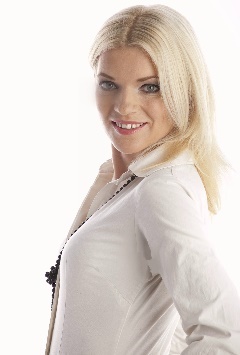 Pašreizējā profesionālā darbība: SIA Nikos Travel valdes priekšsēdētāja, Baltijas Starptautiskās Akadēmijas diplomu aizstāvēšanas komisijas locekle, Latvijas Tūrisma Operatoru un Aģentu Asociācijas (ALTA) locekle, sociālo zinātņu maģistrs.Dzīves moto: Kurš vēlas, meklē iespējas, kurš nevēlas – attaisnojumus.                                    30.07.2021., piektdiena
09.30-10.00 reģistrācija un kafijas pauze“Mūsdienīgs dizains tradicionālajos amatniecības produktos (t.sk. iepakojums), lektore J. Vozņuka10.00-10.45 Amatniecība tūrismā: produkta veidošanas pamatprincipi.

10.45-11.30 Par ko maksā apmeklētājs: mērķauditorijas noteikšana.

11.30-12.15 Apmeklētāju iesaistīšana produkta izveidē. Iespaidu mārketings.

12.15-13.00 Konkurentu analīze: kā atšķirties? Diferencēšanas metodes.

13.00-14.00 pusdienas

14.00-14.45 Inovatīvo tūrisma produktu attīstīšanās metodes. Mūsdienīga dizaina tendences.

14.45-15.30 Iepakojums: funkcijas un mārketinga uzdevumi.

15.30-16.15 Sajūtu (jeb sensoriskais) mārketings amatniecības tūrisma produktu attīstīšanā.

16.15-16.30 kafijas pauze

16.30.-17.15 Jaunās tendences tūrismā un tūrisma mārketingā. Noslēguma diskusija. Kopsavilkums.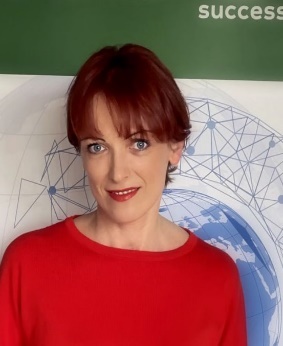 Jekaterina Vozņuka
Pašreizējā profesionālā darbība: Mārketinga konsultante (mārketinga un komunikācijas stratēģijas plānošana un realizācija, konkurentu analīze, mērķauditorijas noteikšana un klientu analīze, digitālais mārketings, SMM, Google Ads). Izglītojošā tūrisma projektu vadītāja,
Baltijas Starptautiskās akadēmijas docente, mārketinga kursu pasniedzēja. 

Dzīves moto: Nomaini vārdu “problēma” uz vārdu “piedzīvojums”, dzīve kļūs daudz interesantāka.Šī publikācija ir sagatavota ar Latvijas-Krievijas pārrobežu sadarbības programmas 2014.-2020. gadam finansiālu atbalstu. Par tās saturu pilnībā atbild Latgales plānošanas reģions un tā var neatspoguļot Programmas, Programmas dalībvalstu Latvijas un Krievijas, kā arī Eiropas Savienības viedokli. Programmas mājaslapa ir www.latruscbc.eu.Šī publikācija ir sagatavota ar Latvijas-Krievijas pārrobežu sadarbības programmas 2014.-2020. gadam finansiālu atbalstu. Par tās saturu pilnībā atbild Latgales plānošanas reģions un tā var neatspoguļot Programmas, Programmas dalībvalstu Latvijas un Krievijas, kā arī Eiropas Savienības viedokli. Programmas mājaslapa ir www.latruscbc.eu.